Додатокдо проекту рішення виконавчого комітетувід                               № ПЕРЕЛІКзамовників, яким дозволено розміщення соціальної реклами	Начальник управління архітектури та 	містобудування Сумської міської ради –  головний архітектор														А.В. Кривцов№ з/пЗамовник соціальної рекламиТип рекламного засобуКількість, од. (щомісячно)ПеріодрозміщенняВласник рекламних засобів, на яких планується розміщення соціальної реклами, інші приміткиМакет1.Служба у справах дітей Сумської міської радиБілборд3м х 6мСіті-лайт1,2м х 1,8м33квітень 2019 –грудень 2019 ПП «Фабрика реклами»Тема сюжету: «Відповідальне батьківство – щасливе дитинство»Виготовлені постери надаються замовником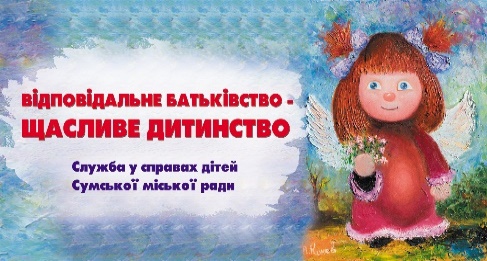 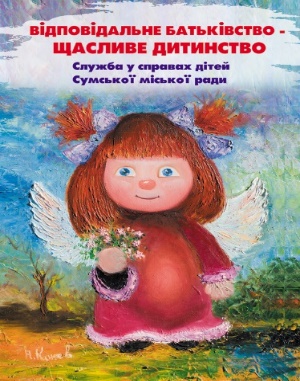 